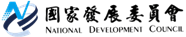 國家發展委員會 新聞稿第二季國內民間消費活絡、資本形成趨穩 [吳明蕙/國家發展委員會經濟發展處處長，電話：2316-5851]104年7月31日行政院主計總處下修今年第2季經濟成長率概估值為0.64%，較5月減少2.41個百分點。其中，民間消費、資本形成增幅均較上季增加，國內需求對經濟成長貢獻達2.71個百分點，較上次預測增加0.53個百分點，顯示內需動能持續活絡。第2季經濟成長率下修，主要受全球景氣疲弱與原油價格下跌影響，商品出口大幅衰退，導致第2季國外淨需求對經濟成長貢獻，由5月預測之0.87個百分點轉呈-2.07個百分點。內需動能持穩，支撐臺灣經濟成長第2季國內需求成長上調至3.03%，反映民間消費、資本形成的持續穩定成長。民間消費受惠於就業情勢改善、實質薪資增加，加上零售業、餐飲業表現平穩，第2季成長2.81%，較5月預測數（2.75%）上修0.06個百分點。資本形成因實質設備投資維持正成長，第2季概估成長5.42%，較5月預測數（3.18%）上修2.24個百分點；但電子產業庫存去化緩慢，加上適逢新舊產品交替時刻，後續影響仍須觀察。輸出受國際景氣及油價影響衰退，拖累經濟表現第2季商品與服務輸出成長率由5月預測3.27% 下修為-1.3%，導致國外淨需求轉呈負成長、本次經濟成長率下修之主要原因。商品出口受全球經濟成長轉趨疲弱及國際油價大幅下跌影響，衰退9.8%；其中礦產品、化學品及塑膠橡膠製品等石油相關產品出口減少之貢獻高達四成，同時電子、電機、資通訊產品等出口衰退亦有擴大現象。第2季臺灣對中國大陸出口衰退對總出口的影響約5成，反映中國大陸國內需求的轉弱，東協6國占2成，主要係石油相關產品的縮減。為強化我國景氣因應能力，行政院已於7月27日公布「經濟體質強化措施」，從產業升級、出口拓展及投資促進三大面向著手，全力提升企業與出口競爭力。舉如：政府刻正強化創新創業力道，鞏固主力產業及中堅企業競爭優勢，以強化出口動能。同時，政府將對非中小企業提供新臺幣5,000億元的貸款額度，104年度增加對中小企業放款2,400億元，推動國發基金與民間合組併購基金，以及強化具投資潛力產業 (綠能、生技等) 政策誘因等，以擴增民間投資動能。       表1  104年第2季實質成長率及貢獻      單位：%註：資本形成含政府、公營與民間固定投資，以及存貨變動。主計總處發布概估數時，僅公布整體資本形成，未公布細項資料。資料來源：行政院主計總處表2  104年上半年(第1季與第2季)我國商品出口變動資料來源：財政部。104年各季成長率104年各季成長率104年各季成長率104年各季成長率104年各季成長率Q1Q2主計總處5月預測主計總處5月預測Q1Q2貢獻（百分點）Q2預測數貢獻（百分點）GDP3.370.640.643.053.05國內需求0.883.032.712.442.18民間消費2.522.811.502.751.46政府消費-2.190.170.030.140.02資本形成-1.295.421.193.180.69國外淨需求-----2.07--0.87輸出5.93-1.30-0.933.272.30輸入2.481.931.152.411.44上半年上半年第1季第1季第2季第2季增減金額(億美元)增減率(%)增減金額(億美元)增減率(%)增減金額(億美元)增減率(%)出口總額-109.2-7.1-30.7-4.2-78.6-9.8礦產品-42.2-39.7-28.2-47.8-14.1-29.5化學品-16.3-14.6-8.0-14.5-8.3-14.7塑膠、橡膠及其製品-14.3-11.6-5.6-9.6-8.7-13.5基本金屬及其製品-12.5-8.7-3.9-5.6-8.6-11.6電子產品-3.3-0.712.15.5-15.4-6.1機械-0.4-0.41.94.0-2.3-4.2電機產品-2.8-5.80.21.0-3.1-12.1資訊與通信產品-7.8-12.30.10.3-7.9-22.1光學器材-4.5-4.8-0.4-1.0-4.0-8.4紡織品-2.1-3.6-0.9-3.3-1.2-3.9交通運輸設備1.72.91.03.60.72.2